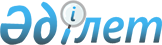 О внесении изменений и дополнений в решение Уральского городского маслихата от 30 октября 2007 года N 3-7 "О "Правилах застройки территории города Уральска"
					
			Утративший силу
			
			
		
					Решение Уральского городского маслихата Западно-Казахстанской области от 3 августа 2009 года N 19-9. Зарегистрировано Управлением юстиции города Уральска Западно-Казахстанской области 25 августа 2009 года N 7-1-148. Утратило силу решением Уральского городского маслихата Западно-Казахстанской области от 5 июля 2013 года № 15-5      Сноска. Утратило силу решением Уральского городского маслихата Западно-Казахстанской области от 05.07.2013 года № 15-5      В соответствии со статьями 6, 7 Закона Республики Казахстан "О местном государственном управлении и самоуправлении в Республике Казахстан", статьей 43 Закона Республики Казахстан "О нормативных правовых актах" Уральский городской маслихат РЕШИЛ:



      1. Внести в решение Уральского городского маслихата "О "Правилах застройки территории города Уральска" от 30 октября 2007 года N 3-7 (зарегистрированное в Реестре государственной регистрации нормативных правовых актов за N 7-1-76, опубликованное 22 ноября 2007 года, 29 ноября 2007 года, 6 декабря 2007 года, 3 января 2008 года в газете "Жайық үні" и 29 ноября 2007 года, 6 декабря 2007 года, 20 декабря 2007 года в газете "Пульс города"), с учетом внесенных в него изменений решением Уральского городского маслихата от 23 декабря 2008 года N 13-16 "О внесении изменений в решение маслихата от 30 октября 2007 года N 3-7 "О "Правилах застройки территории города Уральска" (зарегистрированное в Реестре государственной регистрации нормативных правовых актов за N 7-1-121, опубликованное 1 января 2009 года в газете "Жайық үні" N 1 и 8 января 2009 года в газете "Пульс города" N 2) следующие изменения и дополнения:



      1) внесено изменение в название решения на государственном языке, название на русском языке не изменяется;



      2) подпункт 11) пункта 8 "Правил застройки территории города Уральска" – исключить;



      3) раздел 8 исключить;



      4) в пункте 37 слова "Центр по недвижимости Западно-Казахстанской области" заменить словами "уполномоченный орган";



      5) пункт 42 изложить в следующей редакции:

      "42. Разрешительными документами, предоставляющими заявителю право на реализацию его замысла по строительству нового или изменению существующего объекта, являются:

      постановление акимата города Уральска о предоставлении на подведомственной территории земельного участка (территории, трассы) под строительство заявленного объекта либо разрешение на использование под строительство участка, принадлежащего заявителю на праве собственности или землепользования;

      разрешение акимата города Уральска на проведение запрашиваемых изменений существующего объекта (отдельных частей объекта)";



      6) подпункты 1, 2, 3 пункта 43 изложить в следующей редакции:

      "1) фамилия, имя, отчество, адрес и телефон заявителя, регистрационный номер налогоплательщика (РНН), либо индивидуальный идентификационный номер (ИИН) - для физических лиц;

      2) наименование организации, его государственный регистрационный номер, фамилия, имя, отчество руководителя, почтовый адрес и телефон, регистрационный номер налогоплательщика (РНН), либо бизнес идентификационный номер (БИН) – для юридических лиц;

      3) назначение и основные параметры намечаемого к строительству объекта (расчетная мощность, общая площадь, этажность, вместимость, пропускная способность и тому подобное)";



      7) пункты 46 и 47 изложить в следующей редакции:

      "46. Сроки рассмотрения заявлений о предоставлении земельного участка под строительство заявленного объекта, а также дачи мотивированного отказа определяются Земельным кодексом.

      Разрешение на использование под строительство участка, принадлежащего заявителю на праве собственности или землепользования, рассматривается в течение 10 календарных дней для субъектов малого предпринимательства и 30 календарных дней для остальных юридических и физических лиц с момента подачи заявления.

      47. В случаях невозможности положительного решения о выдаче разрешения на использование под строительство участка, принадлежащего заказчику на праве собственности или землепользования, местные исполнительные органы обязаны в течение 10 календарных дней с момента обращения ответить заявителю (заказчику) мотивированным отказом с указанием норм (положений, условий, ограничений, сервитутов) законодательства, в противоречие с которыми вступает его намерение осуществить данное строительство.

      Представление заявителем в местный исполнительный орган не достаточных, недостоверных либо не соответствующих законодательству или государственным нормативам заявочных документов является основанием для отказа в выдаче разрешительных документов.";



      8) пункт 47 дополнить пунктом 47-1 следующего содержания:

      "47-1. По письменному заявлению заинтересованного физического или юридического лица (заявителя), имеющего намерение осуществить новое строительство либо произвести изменение существующего объекта, акиматом города Уральска в пределах его полномочий, установленных законодательными актами, принимается соответствующее решение:

      о предоставлении заявителю земельного участка (прирезке к имеющемуся дополнительного участка) под строительство запрашиваемого (планируемого) объекта;

      о выдаче разрешения на использование участка, принадлежащего заявителю на праве собственности или землепользования, под строительство запрашиваемого (планируемого) объекта;

      о выдаче разрешения на изменение существующих (эксплуатируемых) объектов.";



      9) пункт 48 изложить в следующей редакции:

      "48. Ранее принятое решение о предоставлении земельного участка либо ранее выданное разрешение на использование имеющегося у заказчика участка под строительство отзывается, если на этом участке ведется другое несанкционированное строительство.";



      10) пункты 52, 53 и 54 изложить в следующей редакции:

      "52. Постановление акимата города Уральска о предоставлении (прирезке) земельного участка (разрешение на использование участка) под новое строительство либо разрешение на изменение существующих объектов является основанием для получения заказчиком либо его уполномоченным лицом (застройщиком) технических условий на подключение к источникам инженерного и коммунального обеспечения.

      53. На основании заявления поставщики услуг по инженерному и коммунальному обеспечению в течение пяти рабочих дней с момента подачи заявления выдают заказчику технические условия в пределах запрашиваемых (расчетных) параметров либо отказывают в выдаче технических условий в указанных параметрах.

      Отказ в выдаче технических условий может быть обжалован заявителем в порядке, предусмотренном законодательством Республики Казахстан.

      54. По заявлению заказчика местные органы архитектуры и градостроительства выдают заказчику архитектурно-планировочное задание на основании:

      1) постановления акимата города Уральска о предоставлении (прирезке) земельного участка (разрешение на использование участка) - для нового строительства;

      2) разрешения акимата города Уральска на изменение существующих объектов - для реконструкции (перепланировки, переоборудования);

      3) утвержденного задания на проектирование;

      4) технических условий на подключение к источникам инженерного и коммунального обеспечения.

      В необходимых случаях к заявлению прилагаются исходные материалы (данные), состав и объемы которых устанавливаются государственными нормативными документами в зависимости от назначения, параметров или местоположения будущего объекта.";



      11) пункт 54 дополнить пунктом 54-1 следующего содержания:

      "54-1. Сроки рассмотрения заявлений на выдачу архитектурно-планировочного задания для проектирования объектов нового строительства не могут превышать пяти рабочих дней, а по заявлениям субъектов малого предпринимательства - не более трех рабочих дней с момента подачи заявления.

      Сроки рассмотрения представленных заявителями документов местным органом архитектуры и градостроительства для выдачи исходных данных и архитектурно-планировочного задания на разработку проекта изменения (реконструкции, перепланировки, переоборудования) помещений или иных частей жилого здания (или мотивированного отказа в их выдаче) не должны превышать трех рабочих дней с момента подачи заявления.";



      12) в пункте 59:

      слова "Не допускается установление в архитектурно-планировочном задании требований или условий на проведение экспертизы по проектам:" заменить словами "По решению, принимаемому заказчиком (собственником), экспертиза может не проводиться по проектам:";



      абзац четырнадцать исключить;



      13) пункт 62 дополнить пунктом 62-1 следующего содержания:

      "62-1. Разработчики проекта изменений, вносимых в существующие (эксплуатируемые) объекты, должны указывать в проектной документации сведения о наличии или отсутствии проектных решений, затрагивающих интересы других собственников как в процессе работ по изменению помещений или иных частей здания, так и при последующей эксплуатации измененного объекта.

      В случаях если планируемая реконструкция (перепланировка, переоборудование) помещений (частей жилого дома) или перенос границ помещений затрагивает интересы других собственников (сособственников), то к проекту должно быть приложено нотариально засвидетельствованное их письменное согласие на эти изменения.".



      2. Решение Уральского городского маслихата от 31 марта 2009 года N 15-13 "О внесении изменений и дополнений в решение Уральского городского маслихата от 30 октября 2007 года N 3-7 "О "Правилах застройки территории города Уральска" отменить.



      3. Данное решение вводится в действие со дня его первого официального опубликования.      Председатель 19-ой очередной сессии

      Уральского городского маслихата      Исполняющий обязанности секретаря

      Уральского городского маслихата
					© 2012. РГП на ПХВ «Институт законодательства и правовой информации Республики Казахстан» Министерства юстиции Республики Казахстан
				